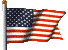 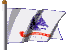 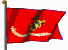 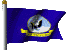 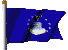 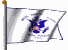 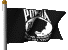 Post 228 will be implementing a Military Register. Our Post is extremely proud of our members and we would be honored to list your name on the Post’s register and to recognize your years of service to our GREAT country.Or, if you know of someone in your family who was a member of our Post and has joined Post Everlasting and you would like to include them on the register, we would be honored to include their name as well.  This register will be included in our Newsletter and posted on our Web Site.If interested please complete the form below and give it to the bartender, or email your information to alpost228.newsletter@gmail.com.If you have served federal active duty in the United States Armed Forces during any of the war eras listed below, and have been honorably discharged or are still serving -- you are eligible for membership in The American Legion!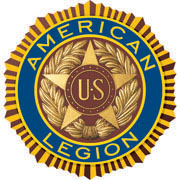 BUTCH PRICEHISTORIANPOST 228 MILITARY REGISTRATION FORMNAME: BRANCH OF SERVICE:                                          RANK:DATES SERVED: FROM:                           TO:                             PRIMARY PLACE SERVED:  MEDALS/HONORS:JOB: